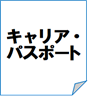 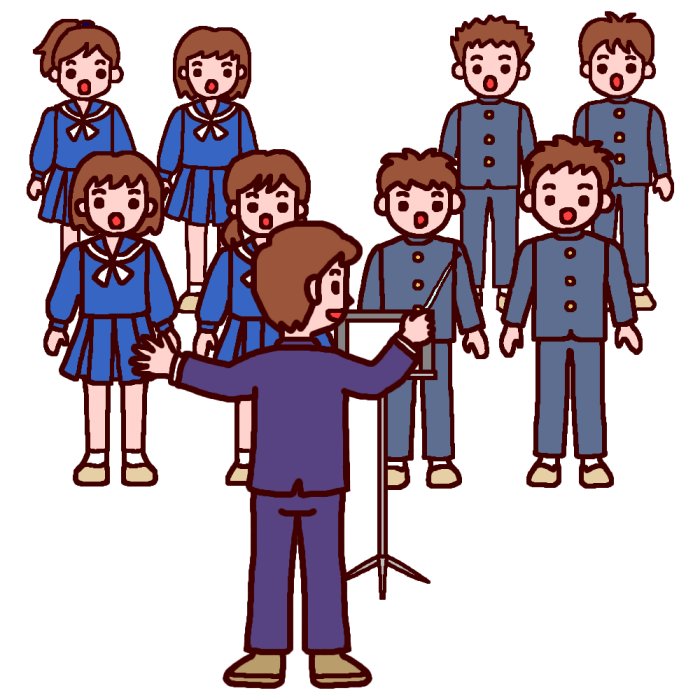 ○事前　　　　　	○振り返り【○○を終えて】